
Pressmeddelande 140408                                                                                                   




Björn Skifs konsert i Dalhalla slutsåld – rekord!
Extra konsert sätts nu in!


Björn Skifs sommarturné har premiär i Dalhalla den 20 juli. Biljetterna till konserten släpptes imorse kl. 09.00 och fanns tillgängliga på dalhalla.se samt via lokala ombud. Konserten  sålde i princip slut på mindre än tio minuter. Detta är en av de absolut snabbast slutsålda konserterna i Dalhalla sett över åren.

Produktionsbolaget och Dalhalla har nu bestämt att sätta in en extra konsert, den 21 juli.
Biljetter till denna släpps onsdag den 9 april kl. 09.00.

- Helt fantastiskt, säger Jill Sand, programansvarig för Dalhalla. Björn Skifs är en enormt efterlängtad och folkkär artist, dessutom otroligt passande för Dalhalla. Men jag är inte överraskad över försäljningsrekordet, det hade vi på känn, avslutar hon.


Presskontakt, Dalhalla: Jill Sand jill.sand@dalhalla.se 070-579 25 09
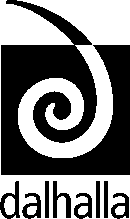 